7. aprilSVETOVNI DAN ZDRAVJASvetovni dan zdravja zaznamuje obletnico ustanovitve Svetovne zdravstvene organizacije leta 1948. V sodelovanju s Centrom za krepitev zdravja Kranj smo organizirali stojnico na temo: Skrb zase (osebna higiena, kozmetika, spanje, ustno zdravje).Ob vhodu v šolo so bile na stojnici prisotne diplomirane medicinske sestre.Urša Teran Ravnikar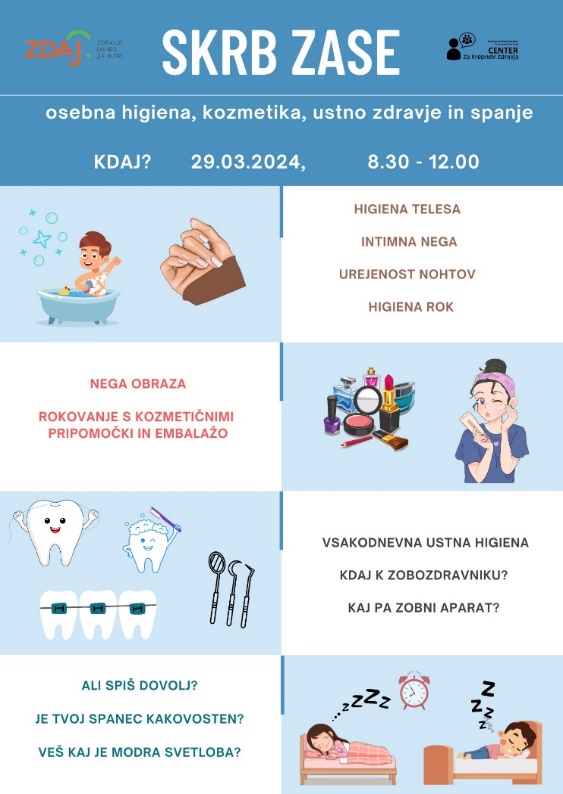 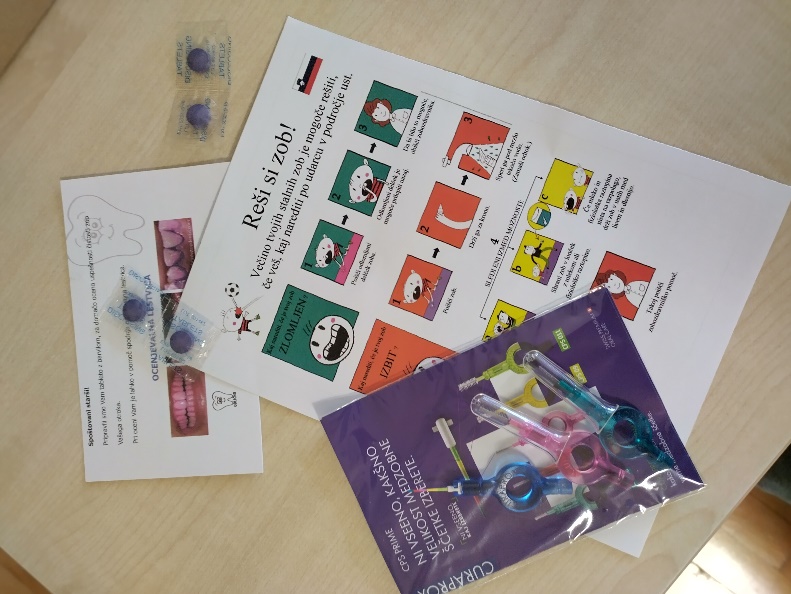 